Grade 3 Mom’s Maths Manual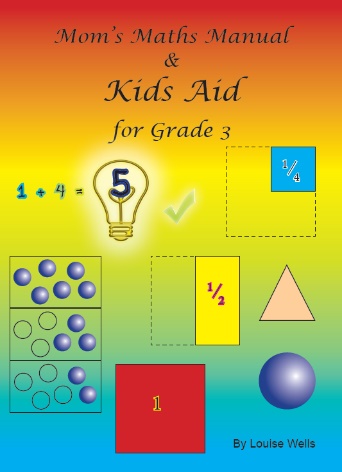 Hard copy: ISBN number 978-0-620-46894-7Link to ITSI for an eBook https://store.it.si/za/search?page=1&textFilter=&publisherFilter=60INDEXEven and Odd NumbersEven Numbers Odd NumbersIdentify NumbersCounting Forwards and BackwardsCounting Forwards Complete the Pattern Forwards Counting Backwards Complete the Pattern BackwardsNumber Lines Before and AfterWhat comes before What comes after
Arranging NumbersComparing Numbers (< = >)Place Value Expanded Notation – Junior Value of the Underlined Digit More Place Value Exercise Writing Numbers in Words Writing Numbers – Words to Digits Writing Amounts to Words Addition and Subtraction Bonds Addition Reinforcement – Dice Bonds of 10Basic Addition Reinforcement – Mirror or White BoardBasic Addition Reinforcement – Flash Cards or Deck of CardsAddition Properties of Addition Adding Using Expanded Notation (Without Carry)Adding Using Expanded Notation (With Carry) Adding Vertically without Carry Adding Vertically with Carry Adding Using Estimation (Rounding Off) Subtraction Properties of Subtraction Bonds Subtraction Reinforcement – Dice Bonds of 10 Basic Subtraction Reinforcement – Mirror or Whit Board Basic Subtraction Reinforcement – Flash Cards or Deck of CardsSubtracting Vertically without Borrowing Subtracting Vertically with Borrowing Subtracting Using Expanded Notation (Without Borrowing)
Rounding Off Number Line Method Fierce Animal Method of Rounding Off Nearest 10 Peel Off and Throw Away Method of Rounding OffNearest 100 Rounding Off to the Nearest 10Rounding Off to the Nearest 100 Rounding Off Summary Some Extra Rounding Off Rounding Off with Money Multiplication Properties of Multiplication Multiplication is Commutative Multiplication can be Grouped Repeated Addition Basic Multiplication Reinforcement – Dice Basic Multiplication Reinforcement – Mirror or White Board Basic Multiplication Reinforcement – Flash or Deck of CardsGrouping Times Tables Multiplication 1-Digits by 1-Digit Traditional Method – without Carry Multiplication 2-Digits by 1-Digits Traditional Method – without Carry Multiplication 3-Digits by 1-DigitsTraditional Method – without Carry Working with Brackets DivisionProperties of Division Sharing Division vs Multiplication TablesDivision Tables Division without RemaindersSingle Digit Double Digits Three Digits Double Digits Division with Remainders Time to Practice on Your Own Dividing of Single Digit with a Remainder Dividing of Double Digits with a Remainder Dividing of Three Digits with a Remainder Dividing of Double Digits with Remainders inside the Division Bracket Without Remainders With Remainders Doubling and Halving Doubling Doubling – Progression Halving Halving of Even Numbers – Progression Halving of Uneven Numbers – Progression Fractions Naming a Fraction (Numerator & Denominator) Fractions – Parts & Whole Identifying Numerators and Denominators Adding Fractions (Same Denominator) Equivalent Fractions Comparing Fractions (<=>) Fractions and Number Lines Money Solving Money Problems Where Cents are Converted to Rands Solving Money Problems Where Rands are Converted to Cents Adding Money (Decimal Numbers or Numbers with a Comma) Subtracting Money (Decimal Numbers or Numbers with a Comma)  Measurement Distance Let’s Get to Basics Which Measurement Is Closest to the Actual One? Working with Length Change mm to cm Change cm to mm Change cm to m Measure the Length of the Lines Below Draw a Line Instruments that Measure Distance Mass Let’s Get to Basics Which is Heavier? Add the Following Masses What Would You Measure the Mass of the Following Items? Instruments That Measure Mass Time Time – Things You Should Know Abbreviations 24 Hour Day Reading Time Tips to Remember O’clock Time Half Past Time Earlier and Later Days in the Month Learning the Rhyme Using Your Knuckles Examples of Clocks Throughout History How Much Do You Know About Time? Instruments That Measure Time Capacity Using Measuring Jugs How Many Millilitres Are There? How Many Litres Are There? Using Measuring Cylinders How Many Teaspoons? Measuring Containers Instruments That Measure Capacity Instruments That Measure Temperature Geometry – Line of Symmetry in 2-D Shapes Symmetry Images with a Line of Symmetry Letters with a Line of Symmetry Words with a Line of Symmetry Complete the Symmetrical Image Geometry 2-D and 3-D Shapes 2-D Shapes 3-D Shapes Terminology Data HandlingBar Graph Line Graph Pie Graph Picture Graph Tally Chart Tips for Drawing a Bar Graph Drawing a Bar Graph Reading a Graph or Chart  Answers 